Chaitra Click here to Buy CV Contact:http://www.gulfjobseeker.com/employer/cvdatabaseservice.phpWhatsapp no:+971 554753686	chaithra-399058@2freemail.com 	 Dubai, UAE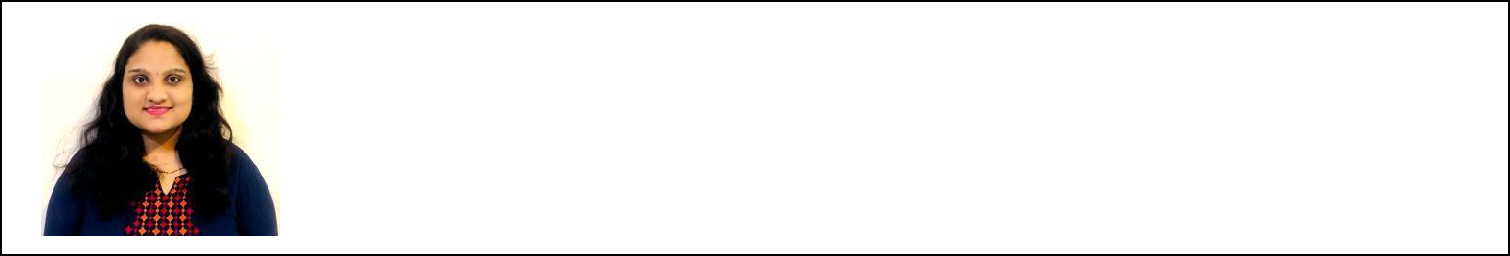 I’m a talented and ambitious individual girl with a strong positive attitude and great Commitment towards work. I am creative, resourceful and flexible.I’m seeking an employment in a company where I can grow professionally and personally by utilizing my skills and experience.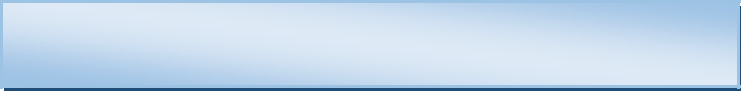 Work ExperienceTaking care of the end to end Escalation Tickets, & Inbound Calls related to “MediBuddy” platform.Experience in documenting L1 task and performed on routine basis.Completed password changes and supplied Active Directory Support.Monitoring, analyzing and reporting incidents & events by using Fresh Service Desk Remedy Tool.Provides basic support and troubleshooting, such as password resets, Account unlocking, and etc.Concentrate on providing First Call Resolution.Initial classification, first level investigation and resolution of incidents recorded.Liaise with the L2 Support staff to resolve the Incident.Managing the Email Access cases and resolves them within the deadline.Trained new staff on an employee computer access protocolProviding basic desktop and laptop troubleshooting.Installed both computer hardware and software.Updating and Scanning of Symantec antivirus.Education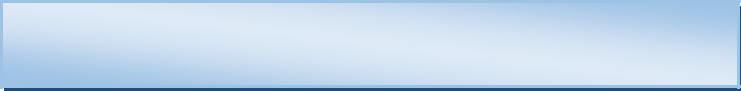 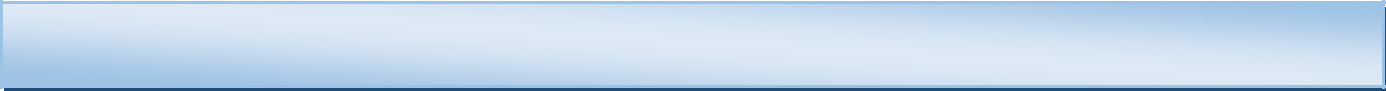 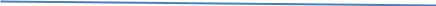 Personal and Computer SkillsTeam player, Flexible and Hard workingExcellent Communication SkillsTime Management and Problem solvingMeeting DeadlinesQuick LearnerListening Skills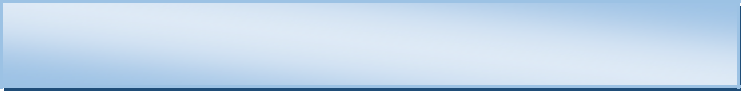 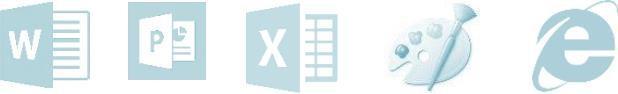 Fresh Service Desk Remedy Tool.MS Office.Basic Desktop and Laptop troubleshootingITIL V3 frame workDigital TechnologyBasic knowledge of SR Tickets in HP Service ManagerPersonal DetailsI hereby declare that the details furnished above are true to the best of my knowledge and belief.Yours faithfully,Chaitra Company Name:DUBAI BASED COMPANYDuration:July 2017 – August 2019Designation:Customer Support Analyst (IT Helpdesk- L1)B.E in Electronics & CommunicationB.E in Electronics & CommunicationB.E in Electronics & CommunicationB.E in Electronics & CommunicationB.E in Electronics & Communication20172017Score Achieved - 55.83%Score Achieved - 55.83%Score Achieved - 55.83%Score Achieved - 55.83%Score Achieved - 55.83%Score Achieved - 55.83%Diploma in Electronics & CommunicationDiploma in Electronics & CommunicationDiploma in Electronics & CommunicationDiploma in Electronics & CommunicationDiploma in Electronics & CommunicationDiploma in Electronics & Communication20132013Score Achieved – 66.00%Score Achieved – 66.00%Score Achieved – 66.00%Score Achieved – 66.00%Score Achieved – 66.00%Score Achieved – 66.00%S.S.L.CS.S.L.CS.S.L.CS.S.L.CS.S.L.CS.S.L.CJawahar Navodaya Vidyalaya2010Jawahar Navodaya Vidyalaya2010Davanagere.Davanagere.Davanagere.Davanagere.Davanagere.2010Score Achieved – 70.00%Score Achieved – 70.00%Score Achieved – 70.00%Score Achieved – 70.00%Score Achieved – 70.00%Nationality:IndianDate of Birth:24-08-1994Gender:FemaleMarital Status:MarriedLanguages:English, Kannada and Hindi